Elektrochemie a pozinkováníPracovní list je určen zejména pro žáky střední školy. Jeho cílem je seznámit žáky s principem pozinkování, zopakovat pojmy elektrochemie a Beketovovu řadu napětí kovů.  Pokus: Zlaté mince________________________________________________________Vysvětlete, jakým způsobem dochází k přeměně měděné mince ve zlatou.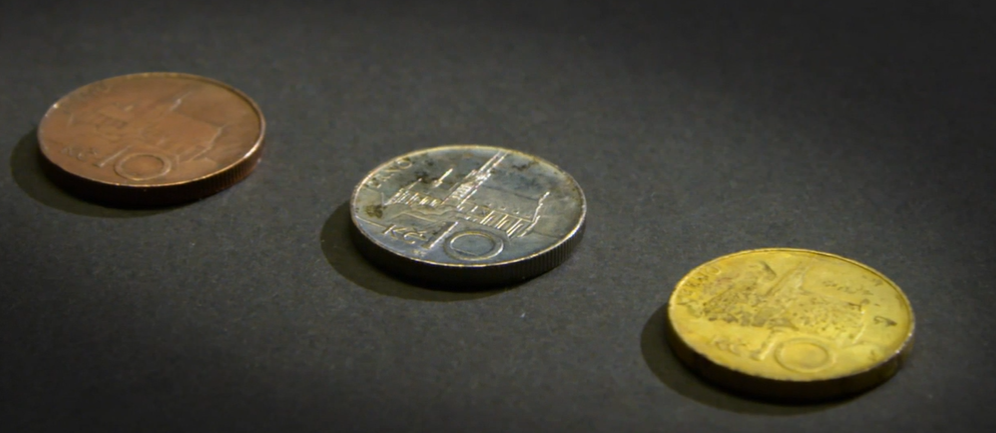 ………………………………………………………………………………………………………………………………………………………………………………………………………………………………………………………………………………………………………………………………Napište reakci zinku s hydroxidem sodným, vyčíslete ji a pojmenujte produkty.……………………………………………………………………………………………………………. Na základě zhlédnutého videa označte správnou odpověď:	Co dokážeme pomocí louhu?proměnit vodu v šampaňsképroměnit tuhu v diamantproměnit měď ve zlatoVysvětlete, co to je elektrochemie. Vysvětlete pojem pozinkování.Vysvětlete Beketovovu řadu napětí kovů.………………………………………………………………………………………………………………………………………………………………………………………………………………………...Co jsem se touto aktivitou naučil(a):………………………………………………………………………………………………………………………………………………………………………………………………………………………………………………………………………………………………………………………………………